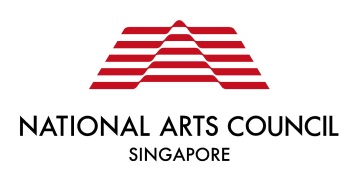 CAPABILITY DEVELOPMENT GRANTProject Report for OrganisationsCongratulations on completing your project! Your Project Report will assist NAC to better understand your project, its outcomes and how we can improve this grant to better support the professional development for you and your peers.How to submit your Project ReportPlease submit this project report to the manager in charge of your application. You can refer to the Letter of Offer for the contact details.Submission ChecklistYour Project Report should contain:  	Organisation’s Evaluation Report and Survey		(Pages 2 to 5)	Financial Report Organisations that receive a single grant equal to or above $10,000 must submit Statement of Accounts certified by an accountant registered with the Institute of Singapore Chartered Accountants (ISCA) or equivalent international body	Any Other Documentation / Materials Specific to Your Activity(e.g., photographs, transcripts, certificates, mentors’ report etc.)Your organisation is also encouraged to use the sample survey form in Annex A (Pages A1 to A4) to gather feedback from participants of the training activity or programme. However, if your organisation wishes to use your own feedback form, please attach the template in your report submission. NAC may require your organisation to submit a sample of completed survey forms.Organisation Evaluation Report and SurveyThis report is required for all organisations that have received a Capability Development Grant from the NAC.There are four sections to this report which will take approximately 15 to 20 minutes to complete. Part 1: Organisation’s Evaluation ReportKey StatisticsPart 2: Summary of Participants’ FeedbackYour organisation is required to ask the participant(s) for feedback on the training activity or programme and to summarise their feedback in this section of the report. Your organisation is encouraged to use the survey form attached in Annex A to gather feedback from participants. However, if your organisation wishes to use your own feedback form, please attach the template in your report submission. You may also be required to submit a sample of completed survey forms.Part 3: Organisation’s Feedback on CD GrantPart 4: Respondent’s InformationEnd of Organisation Evaluation Report and SurveyParticipants’ Self-Evaluation Report and SurveyThis survey is for all participants of training activities or programmes supported by the NAC’s Capability Development Grant. There are three sections to this report which will take approximately 5 to 10 minutes to complete. Part 1: Self-Evaluation ReportPart 2: Programme Survey and FeedbackPart 3: Respondent’s InformationYour information will be kept strictly confidential. We may contact you in due course to invite you to respond to a follow up survey as well as the Arts and Culture Employment Survey.End of SurveyActivity/Programme Name:Grant Recipient Name:Q1.1Describe how the activities or programmes that the participants were involved in have helped your organisation meet its capability development objectives.Describe how the activities or programmes that the participants were involved in have helped your organisation meet its capability development objectives.Describe how the activities or programmes that the participants were involved in have helped your organisation meet its capability development objectives.Describe how the activities or programmes that the participants were involved in have helped your organisation meet its capability development objectives.Describe how the activities or programmes that the participants were involved in have helped your organisation meet its capability development objectives.Describe how the activities or programmes that the participants were involved in have helped your organisation meet its capability development objectives.Strongly DisagreeDisagreeNeutralAgreeStrongly AgreeQ1.1.1Overall, the activity or programme has met my capability development objectivesQ1.2How do you see the participants applying what they have learnt to their work with your organisation?How do you see the participants applying what they have learnt to their work with your organisation?How do you see the participants applying what they have learnt to their work with your organisation?How do you see the participants applying what they have learnt to their work with your organisation?How do you see the participants applying what they have learnt to their work with your organisation?How do you see the participants applying what they have learnt to their work with your organisation?Strongly DisagreeDisagreeNeutralAgreeStrongly AgreeQ1.2.1Overall, the activity was relevant and valuable for the development of my organisation.Q1.3Number of participantsQ1.4Number of trainees hired to work for your organisation since completing the programmeQ1.5Number of new works createdQ1.6Number of cities visitedQ2.1Number of survey respondentsQ2.2Based on participants’ feedback, which aspects of the activity or programme were done well?Q2.3Based on participants’ feedback, which aspects of the activity or programme should be improved?Q2.4Does your organisation have any comments about the participants’ feedback?Strongly DisagreeDisagreeNeutralAgreeStrongly AgreeQ3.1My organisation would not have been able to organise this training activity or programme without the support of the NAC through the Capability Development GrantQ3.2The availability of the Capability Development Grant has encouraged my organisation to organise more professional development activities for our staff and/or members Q3.3Do you have any comments or feedback about the grant application process or how the NAC can better support your organisation’s capability development?Do you have any comments or feedback about the grant application process or how the NAC can better support your organisation’s capability development?Do you have any comments or feedback about the grant application process or how the NAC can better support your organisation’s capability development?Do you have any comments or feedback about the grant application process or how the NAC can better support your organisation’s capability development?Do you have any comments or feedback about the grant application process or how the NAC can better support your organisation’s capability development?Do you have any comments or feedback about the grant application process or how the NAC can better support your organisation’s capability development?NameDesignation Activity/Programme Title:Organised by:Date(s):Q1.1Briefly describe the activities and programmes that you were involved in and how they have helped you meet your capability development objectives.Briefly describe the activities and programmes that you were involved in and how they have helped you meet your capability development objectives.Briefly describe the activities and programmes that you were involved in and how they have helped you meet your capability development objectives.Briefly describe the activities and programmes that you were involved in and how they have helped you meet your capability development objectives.Briefly describe the activities and programmes that you were involved in and how they have helped you meet your capability development objectives.Briefly describe the activities and programmes that you were involved in and how they have helped you meet your capability development objectives.Strongly DisagreeDisagreeNeutralAgreeStrongly AgreeQ1.1.1Overall, the activity or programme has met my capability development objectivesQ1.2How do you see yourself applying what you have learnt to your current work in the arts and culture sector?How do you see yourself applying what you have learnt to your current work in the arts and culture sector?How do you see yourself applying what you have learnt to your current work in the arts and culture sector?How do you see yourself applying what you have learnt to your current work in the arts and culture sector?How do you see yourself applying what you have learnt to your current work in the arts and culture sector?How do you see yourself applying what you have learnt to your current work in the arts and culture sector?Strongly DisagreeDisagreeNeutralAgreeStrongly AgreeQ1.2.1Overall, the activity was relevant and valuable for my development as a professional in the arts and culture sectorQ1.3With what you have learnt, how do you see yourself contributing to Singapore’s the arts and culture sector in other ways?With what you have learnt, how do you see yourself contributing to Singapore’s the arts and culture sector in other ways?With what you have learnt, how do you see yourself contributing to Singapore’s the arts and culture sector in other ways?With what you have learnt, how do you see yourself contributing to Singapore’s the arts and culture sector in other ways?With what you have learnt, how do you see yourself contributing to Singapore’s the arts and culture sector in other ways?With what you have learnt, how do you see yourself contributing to Singapore’s the arts and culture sector in other ways?Strongly DisagreeDisagreeNeutralAgreeStrongly AgreeQ1.3.1What I have learnt has enhanced my employment opportunities in other areas of Singapore’s arts and culture sectorN/AStrongly DisagreeDisagreeNeutralAgreeStrongly AgreeProgramme EvaluationProgramme EvaluationProgramme EvaluationProgramme EvaluationProgramme EvaluationProgramme EvaluationProgramme EvaluationProgramme EvaluationQ2.1The programme met my expectationsQ2.2The programme is well structured and of good qualityQ2.3The pace of the programme was goodQ2.4The quality of materials presented aided my understandingQ2.5The duration of the programme was appropriateInstructor EffectivenessInstructor EffectivenessInstructor EffectivenessInstructor EffectivenessInstructor EffectivenessInstructor EffectivenessInstructor EffectivenessInstructor EffectivenessQ2.6The instructor/trainer was knowledgeable about the subject matterQ2.7The instructor/trainer was a good presenter and was able to communicate ideas and concepts clearlyQ2.8The instructor/trainer provided practical and useful examples to demonstrate ideas and conceptsInstructor EffectivenessInstructor EffectivenessInstructor EffectivenessInstructor EffectivenessInstructor EffectivenessInstructor EffectivenessInstructor EffectivenessInstructor EffectivenessQ2.9I would recommend this programme to my peersQ2.10Do you have any other feedback on this programme?Do you have any other feedback on this programme?Do you have any other feedback on this programme?Do you have any other feedback on this programme?Do you have any other feedback on this programme?Do you have any other feedback on this programme?Do you have any other feedback on this programme?NameDesignation or OccupationOrganisation (if applicable)Number of years working in the artsEmail Address